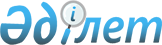 О внесении изменения в постановление Правительства Республики Казахстан от 5 декабря 1998 года N 1243
					
			Утративший силу
			
			
		
					Постановление Правительства Республики Казахстан от 12 сентября 2001 года N 1177. Утратило силу - постановлением Правительства РК от 27 декабря 2004 года N 1404



     В целях поддержки экспортоориентированных предприятий Правительство Республики Казахстан постановляет:



     1. Внести в постановление Правительства Республики Казахстан от 5 декабря 1998 года N 1243  
 P981243_ 
  "О введении ограничений на ввоз и вывоз отдельных товаров" (САПП Республики Казахстан, 1998 г., N 45, ст. 410) следующее изменение:



     в приложении 2 к указанному постановлению:



     строку:



     "7502 Никель необработанный", исключить.






     2. Настоящее постановление вступает в силу со дня опубликования.


     Премьер-Министр




  Республики Казахстан 

 

					© 2012. РГП на ПХВ «Институт законодательства и правовой информации Республики Казахстан» Министерства юстиции Республики Казахстан
				